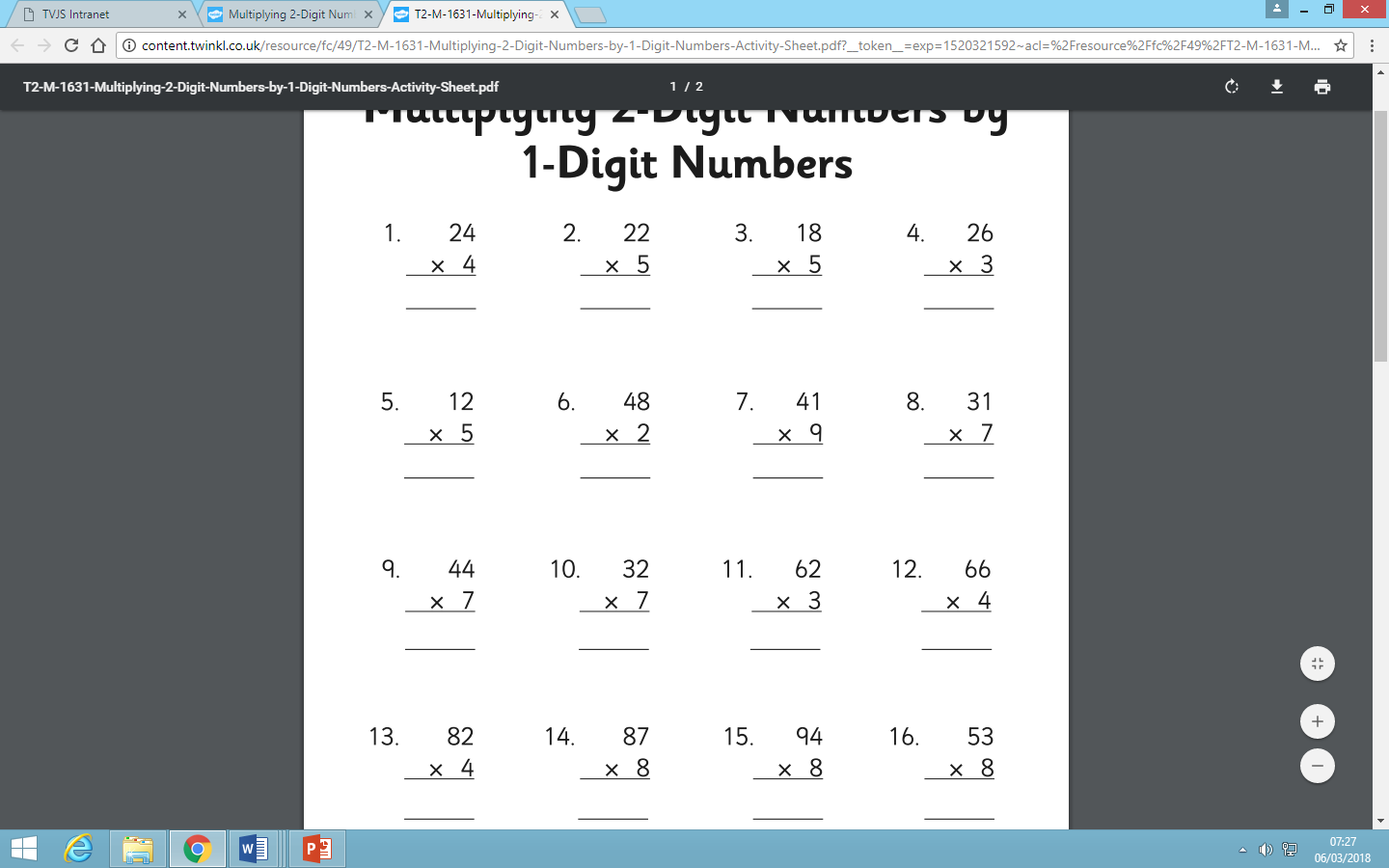 There are 23 cakes in each box. Sue buys 3 boxes. How many cakes are there altogether?The train has travelled 45 miles. The journey is double this length. How long is the journey?Footballs cost £4. Miss Stoll buys 14 for her class. How much does she spend?Vivien has 23p. Her brother has 3 times as much. How much does he have?